Publicado en Barcelona el 20/05/2020 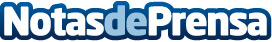 Cómo modificar las pensiones o compensar las visitas y custodias incumplidas por la crisis del COVID-19La abogada matrimonialista Mª Jesús Mateo, de AbogadasMF, cuenta cómo la actual situación de crisis sanitaria derivada del COVID-19 está ocasionando un gran impacto en el Derecho de FamiliaDatos de contacto:Mª Jesús MateoMateo Ferrús Abogadas930003848Nota de prensa publicada en: https://www.notasdeprensa.es/como-modificar-las-pensiones-o-compensar-las_1 Categorias: Nacional Derecho Sociedad http://www.notasdeprensa.es